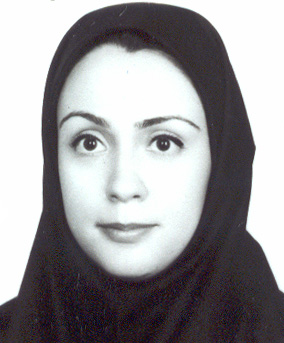 دانشیار دانشکده دامپزشکی- دانشگاه تهراننگین نوریگروه بهداشت و کنترل مواد غذاییتلفن دفتر:  +98 (21)پست الکترونیکی: nnoori@ut.ac.irتحصیلاتP.H.D,1386,بهداشت وکنترل مواد غذایی,تهران
دکتری عمومی,1380,دامپزشکی,تهران
زمینههای تخصصیو حرفهایسوابق کاري و فعالیت های اجراییفعالیت های علمیمقالات- The effect of aqueous extract of Arctium lappa root on the survival of Lactobacillus acidophilus La-5 and Bifidobacterium bifidum Bb-12 and sensorial and physicochemical properties of synbiotic yogurt. Vanaki Elmira, Kamkar Abolfazl, Noori Negin, Azizian Asghar, Mohammadkhan Fatemeh (2023)., FOOD SCIENCE & NUTRITION, 12(3), 2182-2191.

- Effect of Bunium Persicum Boiss. Essential Oil on the Production of Biogenic Amines (Tyramine and Histamine) and Microbiological Profile in Cheddar Cheese. Raoufi asl soufiani Mahdieh, Noori Negin, Khanjari Ali (2023)., JOURNAL OF NUTRITION FASTING AND HEALTH, 11(1).

- تأثیر ترکیبی پلاسمای سرد اتمسفری و اسانس آویشن شیرازی بر میزان مهار رشد آسپرژیلوس فلاووس در پنیر سفید ایرانی و ارزیابی خواص حسی آن. رئوفی اصل صوفیانی مهدیه, نوری نگین, آخوندزاده بستی افشین, گندمی نصرآبادی حسن,  حامد اهری, خانی محمد رضا (1401)., مجله تحقیقات دامپزشکی, 77(3).

- Effect of Stevia rebaudiana aqueous extract and microencapsulation on the survivability of Bifidobacterium bifidum  Bb‐12 and Lactobacillus acidophilus La‐5 in functional ice cream. Banuree Sayed Attaul Haq, Noori Negin, Gandomi Hassan, Khanjari Ali, Karabagias ioannis, Faraki Azita, Ghadami Fereshteh, Azizian Asghar, Banuree Sayed Ziaulhaq (2022)., INTERNATIONAL JOURNAL OF FOOD SCIENCE AND TECHNOLOGY, 57(12), 7615-7621.

- The Effects of Nanochitosan Coating Integrated to Zataria Multiflora Boiss and Polylophium Involucratum Essential Oils on the Shelf-Life Extension of Silver Carp Fillets. Mohammadkhan Fatemeh, Noori Negin, Akhondzadeh Basti Afshin, Khanjari Ali, ونکی المیرا, farzaneh melika (2022)., JOURNAL OF NUTRITION FASTING AND HEALTH, 10(3).

- Shelf-life extension of chicken meat using gelatin-chitosan film containing cinnamon essential oil at refrigeration condition. Kasaiyan Alireza, Noori Negin, Akhondzadeh Basti Afshin, Khanjari Ali (2022)., food and health, 5(2), 26-31.

- In vitro antibacterial activity of gelatin-nanochitosan films incorporated with Zataria multiflora Boiss essential oil and its influence on microbial, chemical, and sensorial properties of chicken breast meat during refrigerated storage. Hematizad Iman, Khanjari Ali, Akhondzadeh Basti Afshin, Karabagias Ioannis, Noori Negin, Ghadami Fereshteh, [] [], Teimorifard Reza (2021)., Food Packaging and Shelf Life, 30(1), 100751.

- Development of Antibacterial Biocomposites Based on Poly(lactic acid) with Spice Essential Oil (Pimpinella anisum) for Food Applications. Noori Negin, Khanjari Ali, رضایی گلستانی محمد رضا, Karabagias ioannis, mokhtari sahar (2021)., Polymers, 13(1).

- Microbial, physiochemical and functional properties of probiotic yogurt containing Lactobacillus acidophilus  and Bifidobacterium bifidum  enriched by green tea aqueous extract. Rahmani fattemeh, Gandomi Hassan, Noori Negin, Faraki Azita, Farzaneh Melika (2021)., FOOD SCIENCE & NUTRITION, 9(10), 5536-5545.

- Effect of Ziziphora clinopodioides essential oil stress on viability of Lactobacillus acidophilus and Bifidobacterium bifidum microencapsulated with alginate-chitosan and physicochemical and sensory properties of probiotic yoghurt. Ali ghazi nafiseh, Noori Negin, Gandomi Hassan, Akhondzadeh Basti Afshin (2021)., Iranian Journal of Veterinary Medicine, 15(2).

- Study of the growth kinetic and gastrointestinal stability of the acid-bile resistant Lactobacillus plantarum strains isolated from Siahmezgi traditional cheese. Farhangfar Azra, Gandomi Hassan, Akhondzadeh Basti Afshin, Misaghi Ali, Noori Negin (2021)., Veterinary Research Forum, 12(2).

- SARS-CoV-2 and food hygiene. Raoufi asl soufiani Mahdieh, Noori Negin (2021)., food and health, 4(1).

- Phytochemical composition and in vitro safety evaluation of Ziziphora clinopodioides Lam. ethanolic extract: Cytotoxicity, genotoxicity and mutagenicity assessment. [] [], Gandomi Hassan, Derakhshandeh Abdollah, Misaghi Ali, Noori Negin (2021)., JOURNAL OF ETHNOPHARMACOLOGY, 266(1), 113428.

- Isolation of lactic acid probiotic strains from Iranian camel milk: Technological and antioxidant properties. Rezaei Mohammad, Noori Negin, Shariatifar Nabi, Gandomi Hassan, Akhondzadeh Basti Afshin, Mousavi Khaneghah Amin (2020)., LWT-FOOD SCIENCE AND TECHNOLOGY, 132(1), 109823.

- Response to “Refers to the overall and variations of aflatoxin M1 contamination of milk in Iran: A systematic review and meta-analysis study”. [] [], Bahonar Ali Reza, Noori Negin,  حسن یزدان پناه, Shojaee Aliabadi Mohammad Hossein (2020)., FOOD CHEMISTRY, 326(1), 126885.

- اثر پری بیوتیکی عصاره برگ درخت زیتون بر بقای لاکتوباسیلوس کازئی در پنیر UF طی نگهداری در سرما. نوری نگین, رجبیان مجتبی, گندمی نصرآبادی حسن, رئوفی اصل صوفیانی مهدیه (1399)., مجله تحقیقات دامپزشکی, 75(1), 38-46.

- The overall and variations of Aflatoxin M1 contamination of milk in Iran: A systematic review and meta-analysis study. [] [], Bahonar Ali Reza, Noori Negin, یزدان پناه حسن, Shojaee Aliabadi Mohammad Hossein (2020)., FOOD CHEMISTRY, 310(1), 125848.

- Viability of microencapsulated and non-microencapsulated Lactobacilli in a commercial beverage. Pourjafar Hadi, Noori Negin, Gandomi Hassan, Akhondzadeh Basti Afshin, Ansari Fereshteh (2020)., Biotechnology Reports, 25(1).

- Effect of Auricularia auricula aqueous extract on survival of Lactobacillus acidophilus La-5 and Bifidobacterium bifidum Bb-12 and on sensorial and functional properties of synbiotic yogurt. Farak Azita, Noori Negin, Gandomi Hassan, Banuree Sayed attaul haq, Rahmani Fatemeh (2020)., FOOD SCIENCE & NUTRITION, 8(1), 1254-1263.

- Aflatoxin M1 in raw, pasteurized and UHT milk marketed in Iran. Khaneghahi Abyaneha Hamid, Bahonar Ali Reza, Noori Negin, Yazdanpanah Hassan, Shojaee Aliabadi Mohamad Hosein (2019)., FOOD ADDITIVES & CONTAMINANTS PART B-SURVEILLANCE, 12(4).

- Application of cultivable lactic acid bacteria isolated from Iranian traditional dairy products for the production of liquid and dried kashks. Jafari Maryam, Rezaei Mohammad, Gheisari Hamid Reza, Abhari Khadijeh, Jahed Khaniki Gholamreza, Noori Negin, Mousavi Khaneghah Amin (2019)., LWT-FOOD SCIENCE AND TECHNOLOGY, 116(1).

- Auto and co-aggregation, hydrophobicity and adhesion properties of Lactobacillus plantarum strains isolated from Siahmazgi traditional cheese. Gandomi Hassan, [] [], Akhondzadeh Basti Afshin, Misaghi Ali, Noori Negin (2019)., food and health, 2(1).

- Exposure to Aflatoxin M1 through Milk Consumption in Tehran Population, Iran. Khaneghahi Abyaneha Hamid, Bahonar Ali Reza, Noori Negin, یزدان پناه حسن, Shojaee AliAbadid Mohammad Hossein (2019)., Iranian Journal of Pharmaceutical Research, 18(3).

- Microbiological and Chemical Characterization of Halvi, a Traditional Iranian Dairy Product Made from Sheep Milk. Misaghi Ali, Talebi Fazele, Noori Negin, Rezaei golestani Mohammadreza (2019)., JOURNAL OF NUTRITION FASTING AND HEALTH, 7(2), 110-115.

- Cytotoxicity, genotoxicity, and mutagenicity potential of ethanolic extract of            Heracleum persicum            Desf. ex Fischer. Zamani Zahra, Gandomi Hassan, Akhondzadeh Basti Afshin,  عبداله درخشنده, Noori Negin (2019)., JOURNAL OF FOOD SAFETY, 39(3), e12640.

- In vitro antibacterial activity of Pimpinella anisum essential oil and its influence on microbial, chemical, and sensorial properties of minced beef during refrigerated storage. Khanjari Ali, Bahonar Ali Reza, Noori Negin, Rahimisiahkalmahaleh Mahsa, Rezaeigolestani Mohammadreza, Asgarian Zahra, Khanjari Javad (2019)., JOURNAL OF FOOD SAFETY, 39(1), e12626.

- STABILITY AND EFFICIENCY OF DOUBLE-COATED BEADS CONTAINING LACTOBACILLUS ACIDOPHILUS OBTAINED FROM THE CALCIUM ALGINATE-CHITOSAN AND EUDRAGIT S100 NANOPARTICLES MICROENCAPSULATION. Pourjafar Hadi, Noori Negin, Gandomi Hassan, Akhondzadeh Basti Afshin, Ansari Freshteh (2018)., International Journal of Probiotics and Prebiotics, 13(2/3), 77-84.

- Analysis of DNA isolated from different oil sources: problems and solution. Nemati Moud Ghazaleh, Shayan Parviz, Kamkar Abolfazl, Akhondzadeh Basti Afshin, Noori Negin, اشرفی تمای ایرج (2017)., Iranian Journal of Veterinary Medicine, 11(4), 311-322.

- مطالعه اثر نانوکپسولاسیون عصاره چای سبز بر زنده مانی لاکتوباسیلوس کازئی و بیفیدوباکتریوم لاکتیس در بستنی سیمبیوتیک. نوری نگین, نوعدوست بهشاد, گندمی نصرآبادی حسن, آخوندزاده بستی افشین (1396)., مجله تحقیقات دامپزشکی, 72(2), 195-205.

- Investigation of potential prebiotic activity of rye sprout extract. Noori Negin,  حسن حامدی, Kargozari Mina, Mahasti Shotorbani Peyman (2017)., Food Bioscience, 19(1), 121-127.

- مطالعه نقش حفاظتی دانهای دوپوشینه ای آلژینات کلسیم-کیتوزان- نانوذرات اودوراژیت s100حاصل از ریزپوشانی باکتری لاکتوباسیلوس اسیدوفیلوس به عنوان فلور غالب روده انسان و حیوان. پورجعفر هادی, نوری نگین, گندمی نصرآبادی حسن, آخوندزاده بستی افشین (1395)., مجله تحقیقات دامپزشکی, 71(3), 311-320.

- The assessment of lead pollution in milk collected from all dairy farms in Lorestan province, Iran. Noori Negin, Noudoost Behshad, Hatami Nia Majid (2016)., Toxin Reviews, 35(3-4), 196-200.

- نانوکپسولاسیون عصاره به چای سبز به روش Thin film layer و ویژگی آنتی اکسیدانی و ضد میکربی آن. نوعدوست بهشاد, نوری نگین, گندمی نصرآبادی حسن, آخوندزاده بستی افشین (1395)., بهداشت مواد غذایی, 6(2), 1-12.

- به کارگیری 3 روش متفاوت استخراج DNA برای آنالیز بقایای ژنومی DNA در روغن خام و تصفیه شده سویا. نعمتی غزال, کامکار ابوالفضل, اکرت بریجیت, آخوندزاده بستی افشین, نوری نگین, اشرافی ایرج, شایان پرویز (1395)., JOURNAL OF VETERINARY RESEARCH, 71(1), 89-83.

- Effect of chitosan-alginate encapsulation with inulin on survival of Lactobacillus rhamnosus GG during apple juice storage and under simulated gastrointestinal conditions. Gandomi Hassan, Abaszadeh Sepideh, Misaghi Ali, Bokaie Saied, Noori Negin (2016)., LWT-FOOD SCIENCE AND TECHNOLOGY, 69(1), 365-371.

- Encapsulation of Green Tea Extract in Nanoliposomes and Evaluation of its Antibacterial, Antioxidant and Prebiotic Properties. Noudoost Behshad, Noori Negin, Gandomi Hassan, Akhondzadeh Basti Afshin, Jebellijavan Ashkan, Ghadami Freshteh (2015)., Journal of Medicinal Plants, 14(55), 58-70.

- Saccharomyces cerevisiae var. boulardii as a eukaryotic probiotic and its therapeutic functions. Pourjafar Hadi, Noori Negin, Ghorbani Choboghlo Hasan (2015)., Journal of Mycology Research, 2(2), 63-75.

- ارزیابی فعالیت ضدمیکروبی اسانس زیره سیاه کرمانی  (Bunium persicum Boiss.)درسامانه پنیرگودا. طاهرخانی پگاه, نوری نگین, آخوندزاده بستی افشین, گندمی نصرآبادی حسن, علی محمدی محمود (1394)., گیاهان دارویی, 2(54), 85-76.

- Prevalence of Listeria monocytogenes in different kinds of meat in Tehran province, Iran. Mashak Zohreh, Zabihi Ali, Sodagari Hamidreza, Noori Negin, Akhondzadeh Basti Afshin (2015)., British Food Journal, 117(1), 116- 109.

- Kefir protective effects against nicotine cessation-induced anxiety and cognition impairments in rats. Noori Negin, Bangesh Mohammad Yasan, متقی نژاد مجید, Hosseini Pantea, Noudoost Behshad (2014)., Advanced Biomedical Research, 1(1), 1-6.

- The evaluation of Zataria multiﬂora Boiss. essential oil effect on biogenic amines formation and microbiological proﬁle in Gouda cheese. Eshaghi Mohammad, Noori Negin, Nabizadeh Ramin, Jahed Khaniki Gholam Reza, Rastkari Nooshin, Alimohammadi Mahmood (2014)., LETTERS IN APPLIED MICROBIOLOGY, 59(1), 621-630.

- Microbial Evaluation of Fresh, Minimally-processed Vegetables and Bagged Sprouts from Chain Supermarkets. Zare Jeddi Maryam, Masud Yunesian Masud, Eshaghi Mohammad, Noori Negin, Mohammad Reza Pourmand Mohammad Reza Pourmand, Jahed Khaniki Gholam Reza (2014)., JOURNAL OF HEALTH POPULATION AND NUTRITION, 32(3), 391- 399.

- Heavy metals content of canned tuna fish marketed in Tabriz, Iran. Pourjafar Hadi, Ghasemnejad Reza, Noori Negin, Mohamadi Khosro (2014)., Iranian Journal of Veterinary Medicine, 8(1), 9-14.

- The effect of alginate and chitosan concentrations on some properties of chitosan-coated alginate beads and survivability of encapsulated Lactobacillus rhamnosus in simulated gastrointestinal conditions and during heat processing. Abbaszadeh Sepideh, Gandomi Hassan, Misaghi Ali, Bokaie Saied, Noori Negin (2014)., JOURNAL OF THE SCIENCE OF FOOD AND AGRICULTURE, 94(1), 2210-2216.

- Microbiological and Chemical Properties of Siahmazgi Cheese, an Iranian Artisanal Cheese: Isolation and Identification of Dominant Lactic Acid Bacteria. Partovi Razieh, Gandomi Hassan, Akhondzadeh Basti Afshin, Noori Negin, Nikbakht Brujeni Gholamreza,  مینا کارگزاری (2014)., JOURNAL OF FOOD PROCESSING AND PRESERVATION, online(online), n/a-n/a.

- اثر ترکیبی لیزوزیم و اسانس آویشن شیرازی بر باکتری ویبریو پاراهمولیتیکوس. آخوندزاده بستی افشین, امین زارع مجید, رضوی روحانی سیدمهدی, خنجری علی, نوری نگین, جبلی جوان اشکان, طاهری میرقائد علی, رئیسی مجتبی, نقیلی حسین, محمدخان فاطمه (1393)., گیاهان دارویی, 2(50), 27-35.

- Antibiotic residues and aflatoxin M1 contamination in milk powder used in Tehran dairy factories, Iran. Noori Negin, Karim Giti, Raeesian Mahyar, Khaneghahi Abyaneh Hamid, Bahonar Ali Reza, Akhondzadeh Basti Afshin, Freshteh Ghadami (2014)., Iranian Journal of Veterinary Medicine, 7(3), 221-226.

- بررسی اثر ضد میکربی اسانس آویشن شیرازی بر منحنی رشد و تولید شیگاتوکسین 2 باکتری اشرشیا کلی. عطایی مریم, آخوندزاده بستی افشین, زهرائی صالحی تقی, حسینی هدایت, گندمی نصرآبادی حسن, نوری نگین, خنجری علی, طاهری میرقائد علی, محمد خان فاطمه, فقیه فرد پیمان (1392)., گیاهان دارویی, 4(48), 62-72.

- EFFECT OF CUMINUM CYMINUM L. ESSENTIAL OIL AND LACTOBACILLUS ACIDOPHILUS (A PROBIOTIC) ON STAPHYLOCOCCUS AUREUS DURING THE MANUFACTURE, RIPENING AND STORAGE OF WHITE BRINED CHEESE. Sadeghi Ehsan, Akhondzadeh Basti Afshin, Noori Negin, Khanjari Ali, Partovi Razieh (2013)., JOURNAL OF FOOD PROCESSING AND PRESERVATION, 37(5), 449-455.

- مطالعه اثر اسانس آویشن شیرازی و اسید استیک بر تولید توکسین TDH باکتری ویبریوپاراهمولیتیکوس. چراغی نرگس, آخوندزاده بستی افشین, خنجری علی, اسماعیلی حسین, نوری نگین, محمدی نصرابادی حمید, امانی زهرا (1392)., گیاهان دارویی, 2(46), 86-79.

- EFFECT OF ZATARIA MULTIFLORA BOISS . ESSENTIAL OIL ON GROWTH AND CITRININ PRODUCTION BY PENICILLIUM CITRINUM IN CULTURE MEDIA AND MOZZARELLA CHEESE. Noori Negin, Yahyaraeyat Ramak, Khosravi Alireza,  Parinaz Atefi, Akhondzadeh Basti Afshin,  Fateme Akrami, Bahonar Ali Reza, Misaghi Ali (2012)., JOURNAL OF FOOD SAFETY, 32(4), 445-451.

- اثر ضد میکروبی اسانس آویشن شیرازی بر E . coli O157 : H7 درگوشت چرخکرده گوساله در طی نگهداری در دمای یخچالی به منظور یایگزینی با نگهدارندههای شیمیایی و تامین سلامت مصرف کنندگان. نوری نگین, رکنی نوردهر, آخوندزاده بستی افشین, میثاقی علی,  آراسب دباغ مقدم, یحیی رعیت رامک,  نسطونا قنبری سقرلو (1391)., مجله دانشگاه علوم پزشکی ارتش, 10(3), 192-197.

- شیر فرادما. دباغ مقدم آراسب, نوری نگین (1391)., مجله علمی سازمان نظام پزشکی جمهوری اسلامی ایران, 11(56), 12-26.

- Effect of Zataria multiflora Boiss. essential oil, nisin and their combination on enterotoxin C and - haemolysin production of Staphylococcus aureus.  Parsaeimehr M, Akhondzadeh Basti Afshin,  Radmehr B, Misaghi Ali,  Abbasifar A,  Karim G, رکنی Noordahr Rokni,  Motlagh Ms, Gandomi Hassan, Noori Negin,  Khanjari A (2010)., Foodborne Pathogens and Disease, 7(3), 299-305.

- تاثیر اسانس آویشن شیرازی و درجه حرارت نگهداری بر باسیلوس سریوس ATCC11778 در سوپ جو تجارتی. میثاقی علی,  مجید علی پوراسکندانی, آخوندزاده بستی افشین, زهرائی صالحی تقی, بکایی سعید, نوری نگین (1388)., مجله تحقیقات دامپزشکی, 64(1), 29-32.

- Effect of Zataria multiflora Boiss. essential oil and nisin on Salmonella typhimurium and Staphylococcus aureus in food model system and on the bacterial cell membrans. Moosavy Mir Hassan, Akhondzadeh Basti Afshin, Misaghi Ali, Zahraei Salehi Taghi, Abbasifar Reza, Ebrahimzadeh Mousavi Hoseinali, Alipour Majid, امامی رضوی نادر, Gandomi Hassan, Noori Negin (2008)., FOOD RESEARCH INTERNATIONAL, 41(10), 1050-1057.

- تاثیر پرتو دهی بااشعه گاما و نگهداری در انجماد بر روی خواص حسی شیمیایی و باکتریایی گوشت ماهی. صفاریان علیرضا, رکنی نوردهر, آخوندزاده بستی افشین,  علیرضا باهنر , ابراهیم زاده موسوی حسینعلی, نوری نگین (1387)., مجله تحقیقات دامپزشکی, 63(3), 113-115.

کنفرانس ها- The Inhibition of Escherichia coli O157:H7 Inoculated in Hamburger Using cinnamon Essential Oil. Noori Negin (2021)., International Congress on Food Science and Public Health, 14 September, Tehran, Iran.

- Aflatoxin M1 contamination level in milk powder used in Tehran dairy factories, Iran. Noori Negin (2021)., International Congress on Food Science and Public Health, 14-16 September, Tehran, Iran.

- Chemical Composition, and Antifungal activity of zataria multiflora boiss. essential oil. Noori Negin (2021)., International Congress on Food Science and Public Health, 14-16 September, Tehran, Iran.

- روش های نوین ارزیابی و تشخیص منابع شیر، گوشت، آنزیم و ژلاتین به عنوان فرآورده های غذایی حلال. نوری نگین, عزیزیان اصغر, ونکی المیرا (1400)., دومین کنگره ملی غذای حلال, 10-10 مرداد, تهران, ایران.

- Investigation of the Plasma Process for Food treatment. Vanaki Elmira, Noori Negin, Babolani Moghadam Nima (2017)., 6th International Conference on Health care, Environment, Food and Biological Science, 8-10 September, İSTANBUL, Turkey.

- بررسی اثر ضدمیکربی فیلم بر پایه ایزوله  پروتئین آب پنیر حاوی اسانس آویشن قره باغی بر روی باکتری های پاتوژن مواد غذایی. نوری نگین, علی قاضی نفیسه, محمد خان فاطمه, حامدی مونا,  یاسمن صفایی,  لیلا خاجی,  آوا محسن زادگان (1395)., نزدهمین کنگره دامپزشکی ایران, 6-8 فروردین, تهران, ایران.

- افزایش زنده مانی باکتری های پوبیوتیک با روش میکروانکپسولاسیون. پورجعفر هادی, نوری نگین, گندمی نصرآبادی حسن, آخوندزاده بستی افشین (1394)., دهمین کنگره دانشجویان دامپزشکی ایران, 10-12 مرداد, تهران, ایران.

- Prepration of Green Tea Extract Nanoliposomal Encapsulation and its Prebiotic Properties. Noudoost Behshad, Noori Negin, Gandomi Hassan (2015)., 3rd International Comgress on Nano science and nano Technology, 2-3 July, Turky.

- Sensory Evaluation and Microbiological Properties of Gouda Cheese Affected by Bunium persicum (Boiss.) Essential Oil. Noori Negin, Taherkhani Pegah, Akhondzadeh Basti Afshin, Gandomi Hassan, Ali Mohammadi Mohammad (2015)., World Academy of Science, Engineering and Technology, 18-19 June.

- بررسی وضعیت باقیمانده ها در شیر خام در ایران. نوری نگین (1393)., دومین کنگره سلامت شیر از تولید تا مصرف و اهمیت تغذیه ای آن, 3-4 بهمن, تهران, ایران.

- Effect of Green tea extract on survival of lactobacillus casei and Bifidobacterium lactis microencapsulated with alginate-chitosan in symbiotic ice cream. Noori Negin, Khaji Leila, Gandomi Hassan, Agh Maisa (2014)., International Food Congress Novel Approach In Food Industry 2014, 26-29 May, Kusadasi, Turkey.

- Effect of probiotic (lactobacillus acidophilus) on Staphylococcus aureus during the production and storage of cottage cheese. Akhondzadeh Basti Afshin, Noori Negin, Agahi Nasim, رکنی Noordahr Rokni, Ataee Maryam (2013)., The 1st International Symposium on Microbial Technology for Food and Energy Security, 25-27 November, Bangkok, Thailand.

- Effect of Wheat sprouts extract as a prebiotic on survival of lactobacillus acidophilus and Bifidobacterium animalis in yogurt. Noori Negin, Vosughi Nahid, Ghadami Freshteh,  بهشاد نوعدوست (2013)., The first international symposium on microbial technology for food and energy security, 25-27 November, Bangkok, Thailand.

- antioxidant and antimicrobial properties of OLEA EUROPAEA leaf Extract. Noori Negin, Rajabian Mogtaba, Ghadami Freshteh (2013).,  EUROFOODCHEM, 7-10 May, İSTANBUL, Turkey.

- Detection of Aflatoxin M1 and antibiotic residue in industrial milk powder in Tehran province--. Noori Negin, رییسیان مهیار, Karim Giti, Ghadami Fereshteh, Akhondzadeh Basti Afshin (2013)., National food safety specialists congress, 18 February, Tehran, Iran.

- Evaluating the feasibility of producing antimicrobial film based whey protein isolated and essential oil of Thymus. Noori Negin, علی قاضی نفیسه, محسن زادگان آوا, صفایی یاسمن, موسوی شادی, مومنی فرنوش (2013)., National food safety specialists congress, 18 February, Tehran, Iran.

- شیر فرادما (UHT راهکاری برای افزایش مصرف شیر در جوامع در حال توسعه--. دباغ مقدم آراسب, نوری نگین, چراغی نرگس (1391)., دومین سمینار ملی امنیت غذایی, 26-27 شهریور, سوادکوه, ایران.

- THE EFFECTS OF Zataria multiflora BOISS. ESSENTIAL OIL pH AND TEMPERATURE ON GROWTH RESPONSE OF Vibrio parahaemolyticus ATCC 43996. Khanjari Ali, Misaghi Ali, Akhondzadeh Basti Afshin, رکنی Noordahr Rokni, Noori Negin, پرتوی راضیه, چراغی نرگس, محمدیان محمد رضا (2012)., AQUA 2012, 1-5 September, Prague, CZECH%20REPUBLIC.

- GROWTH RESPONSE OF THE EFFECTS OF Zataria multiflora BOISS.ESSENTIAL OIL NISIN PH ON Vibrio parahaemolyticus ATCC 43996--. Akhondzadeh Basti Afshin, Misaghi Ali, Khanjari Ali, رکنی Noordahr Rokni, Noori Negin, چراغی نرگس (2012)., AQUA 2012, 1-5 September, Prague, CZECH%20REPUBLIC.

- THE EFFECTS OF ZATARIA MULTIFLORA BOISS. ESSENTIAL OIL PH ON PRODUCTION OF THERMOSTABLE DIRECT HAEMOLYSIN ON Vibrio parahaemolyticus ATCC 43996. Noori Negin, Akhondzadeh Basti Afshin, Khanjari Ali, Misaghi Ali, رکنی Noordahr Rokni, پرتوی راضیه (2012)., AQUA 2012, 22-26 August, Prague, CZECH%20REPUBLIC.

کتب - روش های تشخیص تقلب و آلاینده ها در شیر. نوری نگین, عزیزیان اصغر, احمدی کتایون (1402).

- داروهای گیاهی رسمی ایران. نوری نگین, خانقاهی ابیانه الهام, امین غلامرضا (1395).

- Essential Oils in Food Preservation,  Flavor and Safety. Akhondzadeh Basti Afshin, Gandomi Hassan, Noori Negin, Khanjari Ali (2015).

- بهداشت گوشت (3 جلد).  حمید خانقاهی ابیانه, رکنی نوردهر, سالاراملی جمیله,  علی فضل ارا,  یوسف  قراچه داغی, قراگزلو محمدجواد, نوری نگین (1388).

مجلاتپایان نامه ها و رساله ها- تاثیرتوام فیلم های پلی لاکتیک اسید و صمغ تراکاگانت حاوی اسانس آویشن شیرازی بر رشد آسپرژیلوس پارازیتیکوس و تولید آفلاتوکسین در پنیر موزارلا، امیررضا حجاربرق، نگین نوری، دکتری،  1402/6/6 

- " اثر افزودن پروبیوتیک تجاری Bio-Aqua به جیره غذایی ماهی قزل آلا بر شاخصهای آنتی اکسیدانی عضله و شاخصهای فساد فیله در خلال نگهداری در یخچال "، فرامرز امیری، نگین نوری، دکتری،  1402/4/14 

- ارزیابی اثر فیلم های ژلاتین-نانوکیتوزان حاوی نانوذرات نقره و اسانس کاکوتی کوهی  بر برخی باکتری های بیماریزای غذازاد.، پرنیان فرزانگان بیدگلی، نگین نوری، دکتری،  1402/10/4 

- اثر فیلم های جدایه پروتئینی آب پنیر-کربوکسی متیل سلولز-نانوسلولز حاوی غلظت های مختلف اسانس آویشن شیرازی بر ویژگی هایمیکروبی گوشت کبوتر، فاطمه پریز، نگین نوری، دکتری،  1401/8/3 

- اثر فیلم های پلی لاکتیک اسید-کتیرا حاوی غلظت های مختلف اسانس دارچین و زمان نگهداری گوشت مرغ، زهره رجبی، نگین نوری، دکتری،  1401/7/19 

- ارزیابی اثر پری بیوتیکی و ضد باکتریایی ریز جلیک اسپیرولینا پیلاتنسیس در بستنی پروبیوتیک، سحر رفان، نگین نوری، کارشناسی ارشد،  1401/6/29 

- مطالعه اثر ترکیبی پلاسمای سرد اتمسفری و اسانس آویشن شیرازی بر رشد کپک آسپرژیلوس فلاووس و باکتری های اشریشیاکلی و لیستریا مونوسایتوژنز و ارزیابی در خصوصیات حسی پنیرسفید ایرانی در 60 روز نگه داری، مهدیه رئوفی اصل صوفیانی، نگین نوری، دکتری،  1401/3/28 

- ارزیابی اثر پری بیوتیکی و ضد باکتریایی جلبک اسپیرولینا پیلاتنسیس در بستنی سیمبیوتیک، شایسته مرآتی، نگین نوری، کارشناسی ارشد،  1401/3/25 

- اثر ضد میکروبی فیلم های جدایه پروتیینی آب پنیر-کربوکسی متیل سلولز-نانوسلولز حاوی غلظت های مختلف اسانس آویشن شیرازی بر برخی باکتری های بیماری زای غذازاد، سما شریفی، نگین نوری، دکتری،  1401/12/21 

- اثر فیلم های پلی لاکتیک اسید - کتیرا حاوی غلظت های مختلف اسانس دارچین بر برخی باکتری های غذازاد، محمد مجدی، نگین نوری، دکتری،  1400/6/31 

- مطالعه زنده مانی باکتری پروبیوتیک لاکتوباسیلوس رامنوسوس GG ریزپوشانی شده با زانتان و کیتوزان در آب سیب، مرجان قاسملو، نگین نوری، کارشناسی ارشد،  1400/5/9 

- مطالعه زنده مانی باکتری پروبیوتیک لاکتوباسیلوس اسیدوفیلوس ال ای 5 ریزپوشانی شده با زانتان - کیتوزان - الژینات در اب سیب، کیمیا جلالی، نگین نوری، کارشناسی ارشد،  1400/11/19 

- تعیین اثر سمیت ژنومی - سمیت سلولی و جهش زایی عصاره اتانولی گیاه کاکوتی در مدل های کشت سلولی و باکتریایی، عسل احمدی، نگین نوری، دکتری،  1399/7/29 

- جداسازی باکتری های اسید لاکتیک پروبیوتیک از شیر شتر و مطالعه ویژگی های تکنولوژیکی و آنتی اکسیدانی آن، محمد رضایی، نگین نوری، دکتری،  1399/4/25 

- مطالعه استرس اسانس کاکوتی کوهی و ریزپوشانی با آلزینات - کیتوزان بر زنده مانی لاکتوباسیلوس اسیدوفیلوس و بیفیدوباکتریوم بیفیدوم و خصوصیات حسی  فیزیک و شیمائی ماست پروبیوتیک، نفیسه علی قاضی کلهرودی، نگین نوری، دکتری،  1399/12/18 

- بررسی توانایی اتصال و کاهش آفلاتوکسینM1 توسط  لاکتوباسیلوس  پلانتاروم  های  جدا شده از  پنیر سیاه مزگی، مهشید عرفانپور، نگین نوری، کارشناسی ارشد،  1399/12/16 

- ارزیابی اثر پودر قارچ گانودرما برزنده مانی باکتری پروبیوتیک لاکتوباسیلوس اسیدوفیلوس و بیفیدوباکتریوم بیفیدوم وخصوصیات حسی و فیزیکوشیمیایی پنیرفتا ، سها آقاییان، نگین نوری، کارشناسی ارشد،  1399/11/18 

- مطالعه خصوصیات فیزیکی ، مکانیکی و ضد میکروبی فیلم های نانو کیتوزان حاوی  اسانس گاوزیره ، آویشن شیرازی ، نانو سلولز واثر آن بر مدت نگه داری فیله ماهی کپور نقره ای، فاطمه محمدخان، نگین نوری، دکتری،  1398/7/16 

-  اثر عصاره آبی استویا ریبودیانا بر زنده مانی لاکتوباسیلوس اسیدوفیلوس و بیفیدوباکتریوم بیقیدیوم میکرو کپسوله شده با آلرژینات و کیتوزان و بررسی خصوصیات حسی در بستنی سیمبیوتیک، عطاءالحق بنوری، نگین نوری، کارشناسی ارشد،  1398/6/25 

- ارزیابی اثر پودر قارچ اوریکولار یا اوریکولا بر زنده مانی پروبیوتیک لاکتوباسیلوس اسیدوفیلوس و بیفیدوباکتریوم بیفیدوم و خصوصیات حسی و فیزیوشیمیایی ماست سینبیوتیک، آزیتا فرکی، نگین نوری، کارشناسی ارشد،  1398/6/25 

- بررسی خصوصیات پروبیوتیکی سویه های لاکتو با سیلوس پلانتاوم جدا شده از پنیر سنتی سیاهمزگی، عذرا فرهنگ فر، نگین نوری، دکتری،  1398/3/5 

- مطالعه فعالیت لخته گی و عملکرد پروتئولیتگی قارچ اوریکولاریا اوریکولا و پتانسیل آن در تولید پنیر فتا، مهدیه رئوفی اصل صوفیانی، نگین نوری، کارشناسی ارشد،  1397/6/26 

- ارزیابی خطر آفلاتوکسین  M1 ناشی از مصرف شیر در کشور، حمید خانقاهی ابیانه، نگین نوری، دکتری،  1397/6/12 

- مطالعه اثر عصاره گیاه بابا آدم بر زنده مانی باکتریهای پروبیوتیک لاکتوباسیلوس اسیدوفیلوس و بیفیدوباکتریوم لاکتیس و خصوصیات آنتی اکسیدانی، حسی و فیزیکوشیمیایی ماست سینبیوتیک، المیرا ونکی، نگین نوری، کارشناسی ارشد،  1397/11/30 

- تاثیر جاذب اکسیژن بر زنده مانی لاکتوباسیلوس اسیدوفیلوس وبیفیدیوباکتریوم بیفیدوم در پنیر فتا، ساناز امید، نگین نوری، کارشناسی ارشد،  1397/11/10 

- مطالعه اثر سمیت سلولی و سرطان زایی عصاره های مختلف گیاه گلپر در شرایط برون تنی، زهرا امانی، نگین نوری، دکتری،  1397/10/8 

- مطالعه اثر عصاره ای چای سبز بر زنده مانی باکتری های پروبیوتیک لاکتوباسیلوس اسیدوفیلوس و بیفیدوباکتریوم لاکتیس و خصوصیات فیزیک و شیمیایی و حسی ماست شین بیوتیک، فاطمه رحمانی، نگین نوری، کارشناسی ارشد،  1397/10/5 

- مطالعه اثر ضد میکروبی فیلم های PLA حاوی اسانس انیسون به روش انتشار دیسک، سحر مختاری، نگین نوری، دکتری،  1396/6/26 

- مطالعه اثر اسانس آنیسون بر زمان ماندگاری گوشت چرخ کرده گاو در شرایط یخچالی، مهسا رحیمی سیاهکل محله، نگین نوری، دکتری،  1396/6/25 

- Antimicrobial effect of PLA-based films containing different concentration of oregano essential oil and propolis ethanolic extract on some food born bacterial pathogens، معصومه سعیدی، نگین نوری، دکتری،  1395/11/30 

- مطالعه اثر ضدمیکروبی بر پایه PLA حاوی غلظت های مختلف اسانس پونه کوهی و عصاره اتانولی بر موم بر برخی از باکتری های بیماریزای غذا زاد، معصومه سعیدی، نگین نوری، دکتری،  1395/11/30 

- اثر عصاره آبی چای سبز نانوکپسوله بر بقای لاکتوباسیلوس کازئی و بیفیدو باکتربوم لاکتیس و خواص حسی بستنی سیمبیوتیک، بهشاد نوع دوست، نگین نوری، دکتری،  1394/6/31 

- مطالعه زنده مانی باکتریهای پروبیوتیک ریزپوشانی شده با آلرژینات کلسیم- کیتوزان ونانو ذرات اودوراژیت تحت شرایط شبیه سازی شده معدی - روده ای در طی نگهداری در ماست و دوغ، هادی پورجعفر، نگین نوری، دکتری،  1394/4/15 

- بررسی تاثیر اسانس زیره سیاه  (Bunium Persiecum Boiss)  بر کاهش تولید هیستامین و تیرامین و پروفایل میکروبی پنیر گودا، پگاه طاهرخانی، نگین نوری، دکتری،  1393/7/26 

- تشخیص برخی از روغنهای گیاهی در چربی شیر به روش PCR، غزال نعمتی، نگین نوری، دکتری،  1393/6/15 

- بررسی خصوصیات شیمیایی ومیکروبی پنیرسیاهمزگی(پنیر سنتی استان گیلان )وجدا سازی باکتریهای اسید لاکتیک با استفاده از روشهای کشت و آنالیز 16rDNA، راضیه پرتوی، نگین نوری، دکتری،  1393/3/4 

- اندازه گیری مقدار سرب در شیر خام تولید شده در استان لرستان با استفاده از Atomic absorption، فاطمه یداله پور سرستی، نگین نوری، دکتری،  1393/12/19 

- اندازه گیری مقدار سرب در شیر خام تولید شده در استان لرستان با استفاده از Atomic Absorbtion، فاطمه یدالله پورسرستی، نگین نوری، دکتری،  1393/12/19 

- بررسی تاثیر اسانس زیره سیاه (Bunium persicum Boiss.) بر کاهش تولید هیستامین و تیرامین و پروفایل میکروبی پنیر گودا، پگاه طاهرخانی، نگین نوری، دکتری،  1393/07/26 

- مطالعه اثر میکروکپسوله کردن با آلژینات- کیتوزان بر زنده ‌مانی لاکتوباسیلوس کازیی و بیفیدوباکتریوم لاکتیس در بستنی پروبیوتیکی، مایسا آق، نگین نوری، دکتری،  1392/9/30 

- مطالعه اثر میکروکپسوله کردن با آلژینات-کیتوزان بر زنده مانی لاکتوباسیلوس کازئی و بیفیدوباکتریوم لاکتیس در بستنی پروبیوتیکی، مایسا اق، نگین نوری، دکتری،  1392/9/30 

- مطالعه اولیه برخی ویژگیهای میکروبی و شیمیایی، فاضله طالبی، نگین نوری، دکتری،  1392/6/26 

- مطالعه بقائ باکتریهای پروبیوتیک لاکتوباسیلوس اسیدوفیلوس و لاکتوباسیلوس رامنوسوس میکروکپسوله شده با آلژینات و کیتوزان در شرایط شبه سازی شده معدی - روده ای و در مدل نوشیدنی، سپیده عباس زاده، نگین نوری، دکتری،  1392/11/29 

- مطالعه اثر عصاره چای سبز بر زنده مانی لاکتوباسیلوس کازئی و بیفیدوباکتریوم لاکتیس میکروکپسوله شده با آلرژینات-کیتوزان در بستنی سیمبیوتیک، لیلا خاجی، نگین نوری، دکتری،  1392/11/15 

- مطالعه اثر میکروکپسوله کردن با آلژینات- کیتوزان بر زنده ‌مانی لاکتوباسیلوس کازئی و بیفیدوباکتریوم لاکتیس در بستنی پروبیوتیکی، مایسا آق، نگین نوری، دکتری،  1392/09/30 

- بررسی اثرات، مجتبی رجبیان، نگین نوری، دکتری،  1391/6/27 

- مطالعه اثر ترکیبی اسانسهای زنیان، عسل احمدی، نگین نوری، دکتری،  1391/10/5 

- بررسی آلودگی شیرخشکهای صنعتی، مهیار رئیسیان، نگین نوری، دکتری،  1389/11/18 

- افزایش مدت زمان ماندگاری پروبیوتیک ‌ها در ماست پروبیوتیکی غنی شده با عصاره‌ آبی جوانه گندم در دمای یخچال و محیط، ناهید وثوقی کیاسری، نگین نوری، دکتری،  1389/11/11 

- بررسی اثر اسانس آویشن شیرازی در جلوگیری از رشد قارچ پنی سیلیوم سیترینوم در پنیر پیتزا، پری ناز عاطفی، نگین نوری، دکتری،  1389/07/28 

